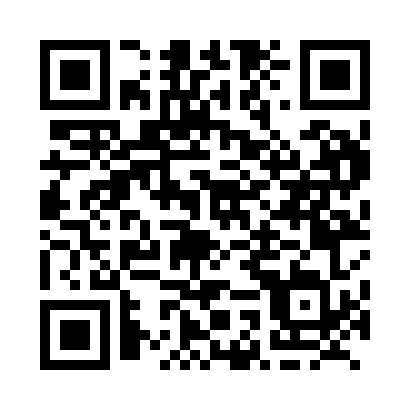 Prayer times for Detlor, Ontario, CanadaWed 1 May 2024 - Fri 31 May 2024High Latitude Method: Angle Based RulePrayer Calculation Method: Islamic Society of North AmericaAsar Calculation Method: HanafiPrayer times provided by https://www.salahtimes.comDateDayFajrSunriseDhuhrAsrMaghribIsha1Wed4:255:591:086:088:179:522Thu4:235:581:086:098:199:543Fri4:215:561:086:108:209:564Sat4:195:551:086:118:219:575Sun4:175:541:086:118:229:596Mon4:155:521:086:128:2310:017Tue4:135:511:076:138:2510:038Wed4:115:501:076:148:2610:049Thu4:095:481:076:148:2710:0610Fri4:085:471:076:158:2810:0811Sat4:065:461:076:168:2910:1012Sun4:045:451:076:168:3110:1213Mon4:025:431:076:178:3210:1314Tue4:015:421:076:188:3310:1515Wed3:595:411:076:188:3410:1716Thu3:575:401:076:198:3510:1817Fri3:565:391:076:208:3610:2018Sat3:545:381:076:208:3710:2219Sun3:525:371:076:218:3910:2420Mon3:515:361:086:228:4010:2521Tue3:495:351:086:228:4110:2722Wed3:485:341:086:238:4210:2823Thu3:465:331:086:238:4310:3024Fri3:455:321:086:248:4410:3225Sat3:445:321:086:258:4510:3326Sun3:425:311:086:258:4610:3527Mon3:415:301:086:268:4710:3628Tue3:405:291:086:268:4810:3829Wed3:395:291:086:278:4910:3930Thu3:375:281:096:288:4910:4131Fri3:365:281:096:288:5010:42